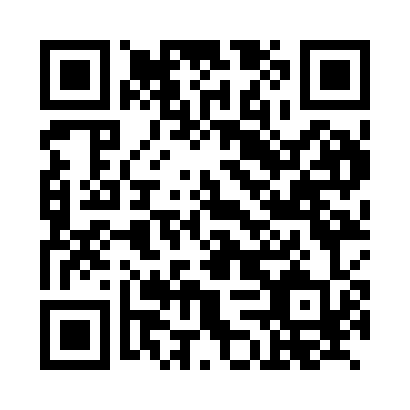 Prayer times for Adelsheim, GermanyWed 1 May 2024 - Fri 31 May 2024High Latitude Method: Angle Based RulePrayer Calculation Method: Muslim World LeagueAsar Calculation Method: ShafiPrayer times provided by https://www.salahtimes.comDateDayFajrSunriseDhuhrAsrMaghribIsha1Wed3:436:001:195:208:4010:472Thu3:405:581:195:218:4110:503Fri3:375:561:195:228:4310:524Sat3:345:551:195:228:4410:555Sun3:315:531:195:238:4610:576Mon3:285:511:195:238:4711:007Tue3:255:501:195:248:4911:038Wed3:225:481:195:248:5011:069Thu3:195:471:195:258:5211:0810Fri3:165:451:195:258:5311:1111Sat3:135:441:195:268:5511:1412Sun3:105:421:195:278:5611:1713Mon3:075:411:195:278:5711:1914Tue3:045:401:195:288:5911:2215Wed3:035:381:195:289:0011:2516Thu3:025:371:195:299:0111:2717Fri3:025:361:195:299:0311:2818Sat3:015:341:195:309:0411:2919Sun3:015:331:195:309:0511:2920Mon3:005:321:195:319:0711:3021Tue3:005:311:195:319:0811:3022Wed3:005:301:195:329:0911:3123Thu2:595:291:195:329:1011:3224Fri2:595:281:195:339:1211:3225Sat2:585:271:195:339:1311:3326Sun2:585:261:205:349:1411:3327Mon2:585:251:205:349:1511:3428Tue2:585:241:205:349:1611:3429Wed2:575:231:205:359:1711:3530Thu2:575:221:205:359:1811:3531Fri2:575:211:205:369:1911:36